Sample Course Outline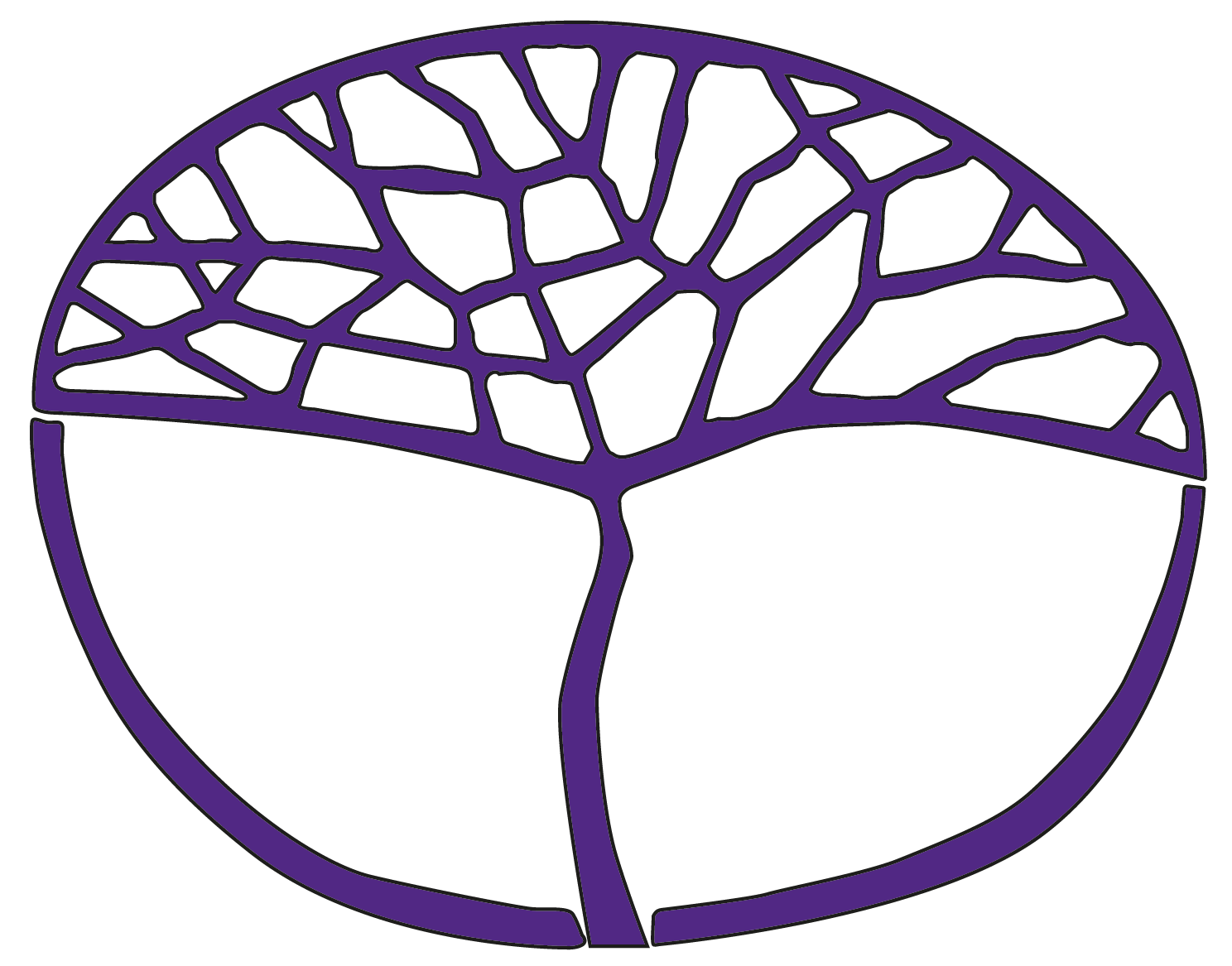 Computer ScienceATAR Year 12Acknowledgement of CountryKaya. The School Curriculum and Standards Authority (the Authority) acknowledges that our offices are on Whadjuk Noongar boodjar and that we deliver our services on the country of many traditional custodians and language groups throughout Western Australia. The Authority acknowledges the traditional custodians throughout Western Australia and their continuing connection to land, waters and community. We offer our respect to Elders past and present.Copyright© School Curriculum and Standards Authority, 2018This document – apart from any third-party copyright material contained in it – may be freely copied, or communicated on an intranet, for non-commercial purposes in educational institutions, provided that the School Curriculum and Standards Authority (the Authority) is acknowledged as the copyright owner, and that the Authority’s moral rights are not infringed.Copying or communication for any other purpose can be done only within the terms of the Copyright Act 1968 or with prior written permission of the Authority. Copying or communication of any third-party copyright material can be done only within the terms of the Copyright Act 1968 or with permission of the copyright owners.Any content in this document that has been derived from the Australian Curriculum may be used under the terms of the Creative Commons Attribution 4.0 International licence.DisclaimerAny resources such as texts, websites and so on that may be referred to in this document are provided as examples of resources that teachers can use to support their learning programs. Their inclusion does not imply that they are mandatory or that they are the only resources relevant to the course.Sample course outlineComputer Science – ATAR Year 12Unit 3: Design and development of programming and networking solutionsUnit 4: Design and development of database solutions and cyber security considerationsWeekSyllabus ContentSyllabus ContentWeekKnowledgeSkills1Course introductionoverview of Unit 3assessment requirementsProgrammingGood programming practiceFramework for developmentinvestigateproblem descriptiondefine requirementsdevelopment schedule (including Gantt charts)designdesign data structuresdesign and test algorithmdevelopdevelop and debug codeunit testing and use of live dataevaluateuser acceptance testingdeveloper retrospectivecompare common development processeslineariterativegood programming practice, including: validate input before processinga clear and uncluttered mainline one logical task per subroutine use of stubs appropriate use of control structures and data structures writing for subsequent maintenanceversion control regular backup exception handlingfunctions are able to return a single data structure or value2–3Programming skills and conceptsprogram control structures, including:sequenceselectioniterationpost-testpre-test characteristics of data types used in solutions, including:integerfloatstringBooleanmodular coding using functions, parameters and argumentsscope of variables (Global, Local)characteristics of the following data structures:arrays:one-dimensional arraystwo-dimensional arraysdictionariesProgramming skills and conceptsapply, using pseudocode and a programming language, program control structures in solutionsapply, using pseudocode and a programming language, data types used in solutions as variablesapply, using pseudocode and a programming language, modular coding using functions, parameters and argumentsuse different types of operators arithmetic operators (+, -, *, /, %) relational operators (==, !=, >, =, <=) logical operators (AND, OR, NOT)reading and writing of complex logical expressions including: Boolean operators (AND, OR, NOT) logical order of precedenceapply, using pseudocode and a programming language, the following data structures:arrays:one-dimensional arraystwo-dimensional arraysdictionariesGood programming practiceapply common development processes apply good programming practice when developing a software solution, including: validate input before processinga clear and uncluttered mainline one logical task per subroutine use of stubs appropriate use of control structures and data structures writing for subsequent maintenance version control regular backup recognition of relevant social and ethical issues exception handlingfunctions return a single data structure or value4–5Structured algorithmseffective structure of codeuse of a modular approach, including functions and classesuse of stubs to represent incomplete modulesparameter passingcommon algorithms:Big O notationsearch algorithmslinear searchbinary searchsort algorithms:bubble sortinsertion sortselection sortStructured algorithmsuse pseudocode and/or programming language for representing algorithmscreate code with effective structureuse of a modular approach, including functions and classesparameter passinguse of stubs to represent incomplete functions6–7Testingacceptance testing of functional requirements based on user needsthe use of live test data to ensure that testing accurately reflects the expected environment in which the new system will operate large file sizes mix of transaction types response times volume of data (load testing) validation of the solution with the design specificationsgenerating relevant test data for complex solutionscomparison of actual with expected outputunit tests to ensure code performs correctlyError detection and debugging codethe process of detecting and correcting errors, including:types of errorsyntax errorslogic errorsruntime errors, including:arithmetic overflowdivision by zeroindex out of rangemethods of error detection and correctionmethodical approach to the isolation of logic errorsuse of debugging techniquesbreakpointsprint statementsdesk checking (trace tables)comparison of actual with expected outputTestingcomparison of the solution with the design specificationsgenerating relevant test data for complex solutions comparison of actual with expected output Error detection and debugging codethe process of detecting and correcting errors, including:types of errorsyntax errorslogic errorsruntime errors, including:arithmetic overflowdivision by zeroindex out of range methodical approach to the isolation of errorsuse of debugging techniquesbreakpointsprint statementsdesk checking (trace tables)comparison of actual with expected output8Object-oriented programmingcharacteristics of the following object-oriented concepts:classesobjectsattributesmethodsabstraction and polymorphisminstantiationinheritanceencapsulationObject-oriented programmingapply, using pseudocode and programming language, object-oriented programming concepts, including:classesobjectsattributesmethods/operations abstractioninstantiationinheritanceuse an object-oriented programming language to:create classes and objects with attributes and methods.instantiate objectsuse inheritance to extend classesuse variables and control structures within objects9–10Ethical and legal implications for developers of softwareimpacts of software in society, including:computer malware, such as virusesreliance on softwaresocial networking cyber safety large volumes of information (which may be unsupported, unverifiable, misleading or incorrect) available through the internetrights and responsibilities of software developersacknowledging the intellectual property of others recognition by others of the developer’s intellectual propertyproducing quality software solutions appropriately responding to user-identified problems adhering to code of conduct neither generating nor transmitting malware addressing ergonomic issues in software design ensuring software addresses inclusivity issues ensuring individuals’ privacy is not compromisedconcepts associated with piracy and copyright law in relation to software development in Australia 11–12Networking CommunicationsModels of networkingcomparison between the Open Systems Interconnection (OSI) Model and the Department of Defence (DoD) transmission control protocol/internet protocol (TCP/IP) modelOSI model:purpose of OSI modellayers of OSI modelrole of layers within the modelMAC address layer 2 switchingIP address layer 3 routingDoD TCP/IP model:purpose of DoD modellayers of DoD modelapplicationtransportinternetnetworkrole of layers within the modelkey protocols and devices associated with layers in models user datagram protocol (UDP)difference between UDP and TCPcompare packet architecture between TCP and UDPfeatures of TCP/IP IPv4 vs IPv6IP Addressingprivate vs Public IP addressingsubnet maskssubnettingdefault gatewaysdomain name system (DNS)portspacket architecture datasegmentpacketframebitsModels of networkingidentify, design and apply IP addressing schemeidentify, design and apply subnet masks13–14Network componentsrole of components at different network layers transmission mediaroutergatewayswitchwireless Access PointfirewallsNetwork performancenetwork design topology for security and performancebandwidthmapping networks using diagrams including intermediary and end devicessubnetting and collision domains (segmentation)tools for network performance management and troubleshootingpingtracerouteNetwork performanceuse ping and traceroute to troubleshoot and evaluate network performanceinterpret and create network diagrams using specified CISCO conventions to represent network topologies, considering addressing, subnets, segmentation, security and performance 15RevisionRevision16Semester 1 ExaminationSemester 1 ExaminationWeekSyllabus ContentSyllabus ContentWeekKnowledgeSkills1–2Course introductionreview of Unit 3overview of Unit 4assessment requirements Cyber SecurityNetwork threatsexternal Network Threatssocial engineering (phishing)denial of service, including distributed denial of serviceback doorIP spoofingSQL Injectionman-in-the-middlecross-site scriptingtypes of malware physical network threatszero day vulnerabilitiesinternal network threatslost or stolen devicescompromised credentialsmisuse by employeessecurity solutions to network threatsanalysis of log filesanti-malwarefirewall filteringaccess control listsintrusion prevention systemsvirtual private networksuser trainingICT code of conductphysical securityappropriate solutions to different external network threatsNetwork threatsidentify network security threats and suggest solutions for a given stimulus (mitigation strategies)3Cryptographysymmetric encryptionasymmetric encryption (public/private keys)certificate purpose and use use of asymmetric encryption to:prevent unauthorised access to dataauthenticate data being sent across networksecure communication over the Internet:use of asymmetric encryption to establish connection and symmetric encryption to exchange datacommon methods of encryption:early methods and weaknesses current best practice Ethics and Lawthe Privacy Act 1988 as it relates to data security Australian Privacy Principle 11 (APP11)the Privacy Amendment (Notifiable Data Breaches) Act 2017Ethics and Lawapply theoretical ethics and law knowledge using supplied case studies 4–5Ethical Hackingrole of ethical hacking in improving network securitypenetration testing: role of blue team vs red teamData ManagementCore conceptsorganisation of a relational database:entitiesattributesrelationships:one-to-oneone-to-manymany-to-manytables as the implementation of entities, consisting of fields and recordsdata typesintegerfloatBooleantextdateprimary and foreign keys to link tablescomposite keydata anomalies:insertupdatedeletehow databases interact with other systems and link to the programming contentopen database connectivityrole of ACID in database transactions – atomicity, consistency, isolation, durability6–8Data modellingpurpose of database documentation for the developersdata dictionaryEntity Relationship (ER) diagrams using crow’s foot notation Data integrity data integrity:referential integritydomain integrityentity integrityfactors influencing quality of data, including:currencyauthenticityrelevanceaccuracyoutliers (cleaning)Data modellinganalyse ER diagrams written in crow’s foot notation (three to 10 tables)create accurate ER diagrams using crow’s foot notation (three to eight tables)represent databases using relational notation)create data dictionariesresolve many-to-many (M:N) relationships9–10Normalisationpurpose of normalising data to third normal form (3NF)rules of 1NFrules of 2NFrules of 3NFknow the process to normalise data to 3NFNormalisationapply the process to normalise data to 3NF using relational notation11–13Database creation and manipulationknow techniques to retrieve required information through querying data sets, including:searching, sorting and filtering to identify relationships and patternscleaning and manipulating data sets to import required data into a databaseDatabase creation and manipulationuse a relational database management system (RDBMS) to create and manipulate a relational database with a minimum of five tables.use SQL to create, modify and manipulate a database including:CREATE and MODIFY tables, including:use of constraints to ensure validity of dataenforcing referential integrityDROPSELECTINSERTUPDATEDELETE, including cascading deletesaggregate functions (COUNT, SUM, AVG, MAX, MIN)ORDER BYinner join across multiple tables (up to 4 tables)GROUP BY (with aggregate functions)calculated fieldsconcatenated fieldsuse of aliases with calculated and concatenated fieldsapply techniques to retrieve required information through querying data sets, including:searching, sorting and filtering to identify relationships and patternscleaning and manipulating data sets to import required data into a database14Development issuesethical issues:collecting data about individualsprivacy concernsappropriate use of datareliability of data sourcesacknowledgement of data sourcesuse of data miningsecurity issues:keeping personal data privatebackups of organisational datarestricting access to dataownership and control of datalegal issuesAustralian privacy law in relation to database development Australian Privacy Principles (APP5, APP8, APP10, APP11, APP12)15Revision16Semester 2 Examination